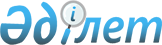 О внесении изменения и дополнений в распоряжение Премьер-Министра Республики Казахстан от 30 декабря 2004 года N 383-рРаспоряжение Премьера-Министра Республики Казахстан от 16 февраля 2005 года N 27-р      Внести в распоряжение  Премьер-Министра Республики Казахстан от 30 декабря 2004 года N 383-р "О мерах по реализации законодательных актов Республики Казахстан" следующие изменение и дополнения: 

      в перечне нормативных правовых актов, принятие которых необходимо в целях реализации законодательных актов Республики Казахстан, утвержденном указанным распоряжением: 

      в строке, порядковый номер 60: 

      подпункты 3) и 12) исключить; 

      дополнить подпунктами 9-1), 9-2) и 19) следующего содержания:   "                     9-1) Правила предос-   Постанов-   март   МЭБП 

                      тавления заявок на     ление       2005 

                      привлечение связанных  Правитель-  года 

                      грантов;               ства 

                                             Республики 

                                             Казахстан                       9-2) Правила привле-   Постанов-   март   МЭБП 

                      чения, использования,  ление       2005 

                      мониторинга и оценки   Правитель-  года 

                      эффективности исполь-  ства 

                      зования несвязанных    Республики 

                      грантов;               Казахстан               "; "                     19) Правила представ-  Приказ      март   МЭБП 

                      ления отчетности и     уполномо-   2005 

                      информации о ходе и    ченного     года 

                      результатах использо-  органа 

                      вания связанных 

                      грантов                                        ".       Премьер-Министр 
					© 2012. РГП на ПХВ «Институт законодательства и правовой информации Республики Казахстан» Министерства юстиции Республики Казахстан
				1 2 3 4 5 6 